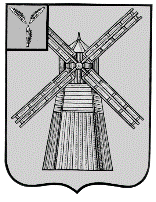 СОБРАНИЕ ДЕПУТАТОВПИТЕРСКОГО МУНИЦИПАЛЬНОГО РАЙОНАСАРАТОВСКОЙ ОБЛАСТИРЕШЕНИЕс.Питеркаот 17 февраля 2020 года                     					    №39-4Об утверждении отчета о выполнении Прогнозного плана приватизации муниципального имущества Питерскогомуниципального района за 2019 годВ соответствии с Федеральным законом от 21 декабря 2010 года №178-ФЗ «О приватизации государственного и муниципального имущества», Положением «О приватизации муниципального имущества Питерского муниципального района Саратовской области», утвержденным решением Собрания депутатов Питерского муниципального района от 20 декабря 2010 года №58-2, руководствуясь Уставом Питерского муниципального района, Собрание депутатов Питерского муниципального района РЕШИЛО:1. Утвердить отчет о выполнении Прогнозного плана приватизации муниципального имущества Питерского муниципального района за 2019 год согласно приложению.2. Опубликовать настоящее решение на официальном сайте администрации Питерского муниципального района в информационно-телекоммуникационной сети «Интернет» по адресу: http://питерка.рф/.   и www. torgi.gov.ru3.Контроль за исполнением настоящего решения возложить на комиссию Собрания депутатов Питерского муниципального района по экономическим, бюджетно-финансовым вопросам, налогам, собственности и предпринимательству.Приложение к решению Собрания депутатов Питерского муниципального районаот 17 февраля 2020 года №39-4Отчето выполнении Прогнозного планаприватизации муниципального имущества Питерского муниципального района за 2019 годПрогнозный план приватизации муниципального имущества Питерского муниципального района Саратовской области на 2019 год был утверждён решением Собрания депутатов Питерского муниципального района от                       29 октября 2018 г. №26-4 (с изменениями от 11 февраля 2019 года №30-5).В 2019 году приватизации подлежало: 21 объект недвижимого имущества и одно движимое имущество.Приватизация объектов недвижимого и движимого имущества включенных в Прогнозный план, осуществлялась отделом по земельно-правовым и имущественным отношениям администрации Питерского муниципального района и проводилась в условиях гласности, предоставления полной информации о приватизируемых объектах. Процесс приватизации сопровождался информационным обеспечением. Прогнозный план, решения об условиях приватизации, публиковались в газете «Искра» и размещались на официальном сайте администрации Питерского муниципального района в информационно-телекоммуникационной сети «Интернет» по адресу: http://питерка.рф/   и www. torgi.gov.ruЗа 2019 год продан один объект недвижимого имущества согласно приложению. Планировали получить в бюджет района от продажи двадцати двух объектов муниципального имущества 50 тысяч рублей, продано в 2019 году муниципального имущества на общую сумму 250 тысяч рублей.Все нереализованные объекты включены в Прогнозный план приватизации на 2020 год. Приложение к отчету о выполнении Прогнозного плана приватизации муниципального имущества Питерского   муниципального районаПредседатель Собрания депутатов Питерского муниципального районаГлава Питерского муниципального района                                     В.Н.Дерябин                                         С.И.Егоров№ п/пНаименование объектаАдрес объектаИндивидуализирующие характеристики имуществаСпособ и сроки приватизации Начальная цена           (тыс. руб.)Цена продажи (тыс. руб.)Сведения о приватизации объектаАнализ финансовых результатов исполнения плана (программы) приватизации за 2019 год1Объект незавершенного  строительстваСаратовская область, Питерский район, с.Питерка, ул.Автодорожная, д.8АПлощадь -756,9 кв.маукцион открытый по составу участников и форме подачи предложений о цене   I квартал250,0250,0Решение Собрания депутатов Питерского МР от   29 октября 2018 года № 26-4 (с изменениями от 11 февраля 2019 года №30-5), договор купли-продажи недвижимого имущества с земельным участком              от 09 апреля 2019 годаПланировали получить в бюджет района от продажи двадцати двух объектов муниципального имущества 50 тыс. руб., продано в 2019 году муниципального имущества на общую                         сумму 250,0 тыс. руб.1Земельный участокСаратовская область, Питерский район, с.Питерка, ул.Автодорожная, д.8АПлощадь -2980 кв.маукцион открытый по составу участников и форме подачи предложений о цене   I квартал250,0250,0Решение Собрания депутатов Питерского МР от   29 октября 2018 года № 26-4 (с изменениями от 11 февраля 2019 года №30-5), договор купли-продажи недвижимого имущества с земельным участком              от 09 апреля 2019 годаПланировали получить в бюджет района от продажи двадцати двух объектов муниципального имущества 50 тыс. руб., продано в 2019 году муниципального имущества на общую                         сумму 250,0 тыс. руб.Председатель Собрания депутатов Питерского муниципального районаГлава Питерского муниципального района                                     В.Н.Дерябин                                         С.И.Егоров